November 3, 2021Docket No. A-2011-2277881Utility Code:  1114125EMAILJOHN D COYLECOYLE LAW GROUP LLP55 MADISON AVE STE 400MORRISTOWN NJ 07960JCOYLE@COYLELAWGROUP.COMRE:	Withdrawal of a 5% Financial Security Reduction Petition for Electric Generation Supplier of Agway Energy Services LLCDear Mr. Coyle:On August 11, 2021, Agway Energy Services LLC (Agway Energy) filed a 5% Annual Compliance Filing to maintain a bonding level of 5% of its most recent 4 quarters of revenue subject to the minimum of $250,000, per the Commission’s Order entered July 24, 2014, at Docket No. M-2013-2393141.  On October 18, 2021, Agway Energy filed a request to withdraw its filing.The request to withdraw is uncontested.  Therefore, your request for withdrawal of the filing has been accepted and the case is closed.If you have any questions in this matter, please contact Stephen Jakab of the Bureau of Technical Utility Services at sjakab@pa.gov.						Sincerely,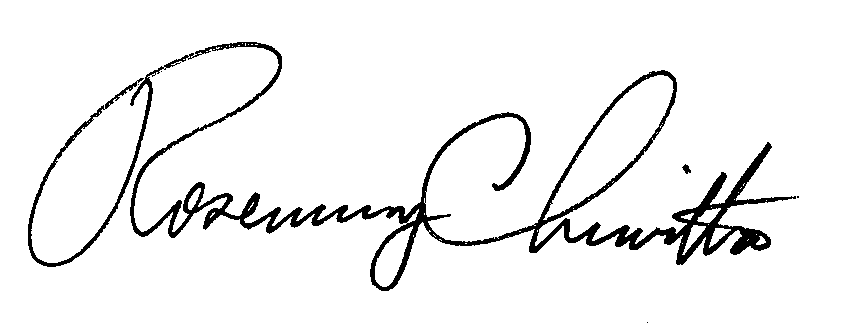 						Rosemary Chiavetta						Secretary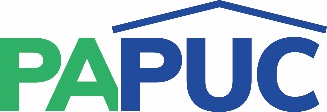                      COMMONWEALTH OF PENNSYLVANIAPENNSYLVANIA PUBLIC UTILITY COMMISSIONCOMMONWEALTH KEYSTONE BUILDING400 NORTH STREETHARRISBURG, PENNSYLVANIA 17120